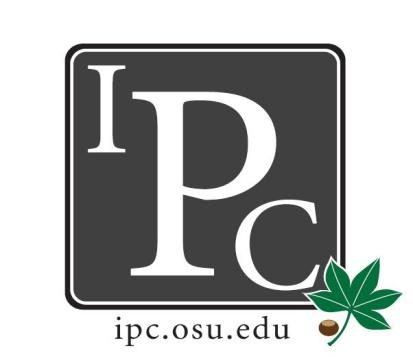 IPC Executive Committee, Justices, Senators President: 	Sara Adelman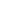 Vice President: 	Kristin Zabrecky Secretary: 	Sarah GartnerChief of Staff: 	Peter Yu  Speakers: PODEMOS resolution Speaker Brandon Biannual brigades to Honduras. 900 patients per trip. Medical, dental, pharmacy students Asking $3000 to go towards hiring additional Honduran staff and improvements in chronic care programOriginally had $1500 in years past, but now have chornic care program and increase in patientsPlanning March Madness Tournament, spread the wordVoting: 29 yes 1 abstain PASSED Change resolution to Chronic Care Program Medical Supplies and Equipment Professional School Orchestra ResolutionMedical, optometry, law, nursing Practice once per week, do 2 concertsAsking for food for the concerts Bring in around 60 people with 30 musicians (90-100 people total)Receive funding from Medicine and the Arts but that goes towards music stands and musicTakes place at medical school, but open to everyone (free event)$200 for pizza (Coke fund will apply for food)Will hang bannerMarch 23rd 12-1P MeilingVoting: 28 yes 1 abstain PASSED President Update:		Sara Adelman Mental Health Survey, Grad/Prof student surveyTalked about lack of availability last time, how should we survey them?Send out survey to understand mental health aspect of it SAF Committee - Muhammad SoofiAd Hoc committee from CSA $4.4 million dollars to distribute it IPC has been trending down in money that we receive Proposal for $60,000 funding for IPC → get staff member in office solely for IPC Gov Affairs CommitteeWorking to meet with the office of governmental affairs Affordability Initiative - Kyle HickmanMeeting with assistant provost Brad HarrisSee breakdown of fees Looking for help to tag along (Hickman.209)University Senate Steering CommitteeWork with Ben Givens who drafted a call to the University to require sexual misconduct training for students, faculty, and staff Vice President Update: 		Kristin Zabrecky Casino Night April 7th Black Diamond Casino to work out budgetElections March 25th Secretary Update: 		Sarah GartnerAttendanceHocking Hills Senator Social March 23rd-25th Columbus Blue Jackets Night March 22nd - Janice and NikkiSold 15 tickets so far, need 75 to keep speaker panelPromote it!! Bring it up in class$30 for ticket, speaker panel, and $5 food voucher Chief of Staff Update: 		Peter Yu   Council of Student AffairsNeed someone at meeting 3:30 to 5P in Spinx Leadership Suite Chief Justice Update: 		Carolyn Chakuroff Spread the Word!! PDF open March 9th-23rd!New PDF LogoSocial Chair Update: 		Olivia GrieszmerLucky’s Social Success! Roller Skating Night April 13th Date7 to 10P on Friday Waiting to hear back on group pricing Service Chair Update: 		TaLeitha Varner Community Day Success! - feedback9 students showed up, very attentive and engaged Good thingsLoved the pets and the mock trial Difficulties?Transportation was challenging, parents didn’t come Could utilize social change for transportationLater start time Volleyball Tournament April 14th 5P start time, entrance fee $5 per person HPS Chair Update: 		Jordan VajdaHealth Professional Summit Success! Pharmacy did great, highest numbersHPS Committee UpdatesName change to Inter-Professional Summit New Committee for Next Year? Chair has to be filled by May 1stOutreach Chair Update: 		 Matt HamrickOutreach for Blue Jackets Night and PDFFacebook event, go up and talk to the people T shirtsWaiting for design approval by OSU New Business?Nominations for President, VP, and Secretary → remain open until next meeting, email Kristin!President: Sarah Gartner VP: Matt HamrickSecretary: Anna Crisp, Kyle Hickman Vote on resolutionsAdjourn